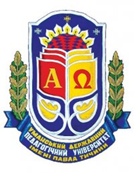 Міністерство освіти і науки УкраїниНаціональна академія педагогічних наук України Національна Рада жінок УкраїниІнститут проблем виховання Рівненський державний гуманітарний університет Харківська гуманітарно-педагогічна академіяУманський державний педагогічний університетімені Павла Тичини Факультет соціальної та психологічної освітиКафедра соціальної педагогіки та соціальної роботиГендерний центр Центр соціальної та освітньої інтеграції «Без бар’єрів» запрошує наIV Всеукраїнську науково-методичну конференцію з міжнародною участю«Про соціальну особистість у гендерному вимірі: теоретико-методологічні та прикладні аспекти» яка відбудеться 22 квітня 2021 року у місті Умань.До участі запрошуються викладачі, аспіранти, студенти, працівники вітчизняних та зарубіжних закладів вищої освіти, а також представники установ, органів влади соціальної сфери, практикуючі психологи та соціальні педагоги. За результатами роботи Конференції учасники отримають збірник матеріалів конференції та сертифікат учасника.Напрями роботи конференції:Гендерна освіта як соціальна, психологічна та педагогічна проблема.Вікові та гендерні особливості формування просоціальної поведінки учнів.Просоціальність як запорука психічного здоров’я суспільства і особистості.Гендерні особливості підготовки фахівців соціонімічної сфери. Гендерні аспекти лідерства: теоретичний аналіз та практичний досвідУмови участі у конференції1. Для участі у конференції необхідно до 7 квітня 2021 року подати до оргкомітету на електронну адресу katarinka_chupina@ukr.net такі матеріали:заявку (https://forms.gle/ur6JcVBvaVXEmNdr5) ;текст доповіді в електронному варіанті;Вимоги до оформлення тез:Матеріали тез подаються в електронному вигляді та повинні відповідати наступним вимогам: розширення .doc, .docx, тип шрифту – Times New Roman; кегль – 14; обсяг тез 2-5 сторінок друкованого тексту, без нумерації сторінок; формат А4; міжрядковий інтервал – 1,5; поля: ліве, нижнє, верхнє, праве – .Порядок розміщення матеріалу:У верхньому правому куті (вирівнювання по правому краю) – ініціали автора (перед прізвищем) та прізвище друкується жирним шрифтом, потім – виклад основного матеріалу тез, список використаних джерел. Також є можливість опублікувати результати досліджень у фаховому журналі «Соціальна робота та соціальна освіта»: http://srso.udpu.edu.ua/ Журнал внесено до Категорії Б Переліку наукових фахових видань України, в яких можуть публікуватися результати дисертаційних робіт на здобуття наукових ступенів доктора і кандидата наук (педагогічна галузь знань, спеціальності: 011, 015, 016, 231). Наказ МОН України від 26.11.2020 № 1471.Адреса оргкомітету конференції: кафедра соціальної педагогіки та соціальної роботи Уманського державного педагогічного університету імені Павла Тичини, вул. Садова, 28, м. Умань. Довідки за телефонами:098-421-64-44 (Кравченко Оксана Олексіївна)093-49-49-624 (Чупіна Катерина Олександрівна).